.RIGHT KICK-BALL-CHANGE, STOMP, FAN, REPEAT WITH LEFTRIGHT KICK-BALL-CHANGE TWICE, VINE RIGHT 3LEFT KICK-BALL-CHANGE TWICE, VINE RIGHT 3STEP BACK, TOUCH, STEP FORWARD, TOUCH, STEP ¼ LEFT, STOMP, FORWARD STOMPS TWICETo add a little fun to the dance you can roll your arms when doing steps 25-28REPEATS Club Jammin'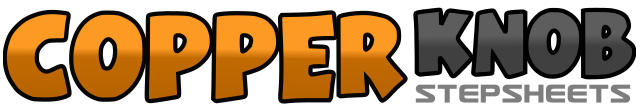 .......Compte:32Mur:4Niveau:Beginner.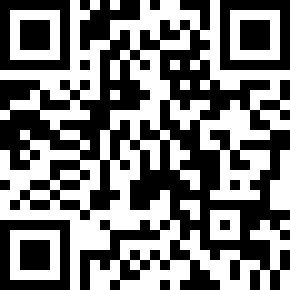 Chorégraphe:Nicola Glenc (UK)Nicola Glenc (UK)Nicola Glenc (UK)Nicola Glenc (UK)Nicola Glenc (UK).Musique:You're My Number One - S Club 7You're My Number One - S Club 7You're My Number One - S Club 7You're My Number One - S Club 7You're My Number One - S Club 7........1&2Kick right foot forward, step right beside left, step left beside right3-4Stomp right foot forward with right toe turned in, fan right toe out5-8Repeat above steps on left foot9&10Kick right foot forward, step right beside left, step left beside right11&12Repeat steps 9&1013-14Step right foot to right side, step left foot crossed behind right15-16Step right to right side, touch left beside right17&18Kick left foot forward, step left beside right, step right beside left19&20Repeat steps 17&1821-22Step left foot to left side, step right foot crossed behind left23-24Step left to left side, touch right beside left25-26Step diagonally back right on right foot, touch left beside right.27-28Step diagonally forward left on left foot, touch right beside left29-30Step right foot ¼ turn left, stomp left in place beside right. (weight on left foot)31Stomp right foot forward32Stomp left foot forward